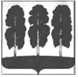 АДМИНИСТРАЦИЯ БЕРЕЗОВСКОГО РАЙОНА ХАНТЫ-МАНСИЙСКОГО АВТОНОМНОГО ОКРУГА – ЮГРЫ ПОСТАНОВЛЕНИЕот 02.08.2021    			       	       	                                                           № 888пгт. БерезовоО признании утратившими силу некоторых муниципальных правовых актов администрации Березовского районаВ целях приведения муниципальных правовых актов администрации Березовского района в соответствие с Федеральным законом «О государственном контроле (надзоре) и муниципальном контроле в Российской Федерации» от 31.07.2020 № 248 ФЗ:  Признать утратившими силу постановления администрации  Березовского района:- от 28.05.2019 № 643 «Об утверждении административного регламента осуществления муниципального контроля за использованием и охраной недр при добыче общераспространенных полезных ископаемых, а также при строительстве подземных сооружений, не связанных с добычей полезных ископаемых и признании утратившими силу некоторых муниципальных правовых актов администрации Березовского района»;- от 29.01.2020 № 46 «О внесении изменений в постановление администрации Березовского района от 28.05.2019 № 643 «Об утверждении административного регламента осуществления муниципального контроля за использованием и охраной недр при добыче общераспространенных полезных ископаемых, а также при строительстве подземных сооружений, не связанных с добычей полезных ископаемых, и признании утратившими силу некоторых муниципальных правовых актов администрации Березовского района»;- от 09.06.2020 № 516 «О внесении изменения в постановление администрации Березовского района от 28.05.2019 № 643 «Об утверждении административного регламента осуществления муниципального контроля за использованием и охраной недр при добыче общераспространенных полезных ископаемых, а также при строительстве подземных сооружений, не связанных с добычей полезных ископаемых, и признании утратившими силу некоторых муниципальных правовых актов администрации Березовского района»;- от 31.08.2020 № 795 «О внесении изменений в постановление администрации Березовского района от 28.05.2019 № 643 «Об утверждении административного регламента осуществления муниципального контроля за использованием и охраной недр при добыче общераспространенных полезных ископаемых, а также при строительстве подземных сооружений, не связанных с добычей полезных ископаемых, и признании утратившими силу некоторых муниципальных правовых актов администрации Березовского района»;- от 04.02.2021 № 110 «О внесении изменений в постановление администрации Березовского района от 28.05.2019 № 643 «Об утверждении административного регламента осуществления муниципального контроля за использованием и охраной недр при добыче общераспространенных полезных ископаемых, а также при строительстве подземных сооружений, не связанных с добычей полезных ископаемых, и признании утратившими силу некоторых муниципальных правовых актов администрации Березовского района»;- от 28.05.2019 № 644 «Об утверждении административного регламента осуществления муниципального контроля в области использования и охраны особо охраняемых природных территорий местного значения и признании утратившими силу некоторых муниципальных правовых актов Администрации Березовского района»;- от 29.01.2020 № 47 «О внесении изменений в постановление администрации Березовского района от 28.05.2019 № 644 «Об утверждении административного регламента осуществления муниципального контроля в области использования и охраны особо охраняемых природных территорий местного значения и признании утратившими силу некоторых муниципальных правовых актов администрации Березовского района»;- от 09.06.2020 № 517 «О внесении изменений в постановление администрации Березовского района от 28.05.2019 № 644 «Об утверждении административного регламента осуществления муниципального контроля в области использования и охраны особо охраняемых природных территорий местного значения и признании утратившими силу некоторых муниципальных правовых актов администрации Березовского района»;- от 31.08.2020 № 794 «О внесении изменений в постановление администрации Березовского района от 28.05.2019 № 644 «Об утверждении административного регламента осуществления муниципального контроля в области использования и охраны особо охраняемых природных территорий местного значения и признании утратившими силу некоторых муниципальных правовых актов администрации Березовского района»;- от 04.02.2021 № 111 «О внесении изменений в постановление администрации Березовского района от 28.05.2019 № 644 «Об утверждении административного регламента осуществления муниципального контроля в области использования и охраны особо охраняемых природных территорий местного значения и признании утратившими силу некоторых муниципальных правовых актов администрации Березовского района»;- от 14.08.2019 № 952 «Об утверждении административного регламента осуществления муниципального лесного контроля и признании утратившими силу некоторых муниципальных правовых актов администрации Березовского района»;- от 12.05.2020 № 405 «О внесении изменений в постановление администрации Березовского района от 14.08.2019 № 952 «Об утверждении  административного регламента осуществления муниципального лесного контроля и признании утратившими силу некоторых муниципальных правовых актов администрации Березовского района»;- от 31.08.2020 № 796 «О внесении изменений в постановление администрации Березовского района от 14.08.2019 № 952 «Об утверждении  административного регламента осуществления муниципального лесного контроля и признании утратившими силу некоторых муниципальных правовых актов администрации Березовского района»;- от 04.02.2021 № 109 «О внесении изменений в постановление администрации Березовского района от 14.08.2019 № 952 «Об утверждении  административного регламента осуществления муниципального лесного контроля и признании утратившими силу некоторых муниципальных правовых актов администрации Березовского района»; - от 18.10.2019 № 1210 «Об утверждении порядка организации и осуществления муниципального контроля в области использования и охраны особо охраняемых природных территорий местного значения»;- от 18.10.2019 № 1211 «Об утверждении порядка организации и осуществления муниципального лесного контроля»;- от 16.04.2020 № 326 «О внесении изменений в постановление администрации Березовского района от 18.10.2019 № 1211 «Об  утверждении порядка организации и осуществления  муниципального лесного контроля»;- от 18.10.2019 № 1212 «Об утверждении порядка организации и осуществления муниципального контроля за использованием и охраной недр при добыче общераспространенных полезных ископаемых, а также при строительстве подземных сооружений, не связанных с добычей полезных ископаемых».Опубликовать настоящее постановление в газете «Жизнь Югры» и разместить на официальном веб-сайте органов местного самоуправления Березовского района.  Настоящее постановление вступает в силу после его официального опубликования.Глава района                                                                                                В.И. Фомин